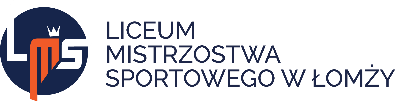 ZGODA RODZICÓW/PRAWNYCH OPIEKUNÓWna uczęszczanie kandydata do oddziału  mistrzostwa sportowegow Liceum Mistrzostwa Sportowego w ŁomżyPodstawa prawna:  art. 137 ust.1 p.2 Ustawy z dnia 14 grudnia 2016 r. Prawo oświatoweWyrażamy/ wyrażam zgodę na uczęszczanie mojej/naszego  syna/podopiecznego/ naszej/mojej córki/ podopiecznej*…………………………………………………………………………………………………( imię i nazwisko kandydata/kandydatki)do oddziału  mistrzostwa sportowego w Liceum Mistrzostwa Sportowego w Łomży począwszy od roku szkolnego 2022/2023Wybrana dyscyplina sportu: **- piłka nożna- piłka ręczna- lekkoatletyka- boks………………………………………	……………………………………………………Miejscowość, data					Podpisy: rodziców/rodzica/prawnego opiekuna*niepotrzebne skreślić**właściwe podkreślić